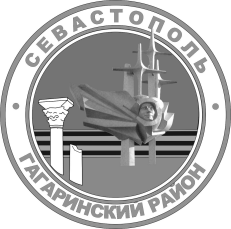 МЕСТНАЯ АДМИНИСТРАЦИЯ 
ВНУТРИГОРОДСКОГО МУНИЦИПАЛЬНОГО ОБРАЗОВАНИЯГОРОДА СЕВАСТОПОЛЯ ГАГАРИНСКИЙМУНИЦИПАЛЬНЫЙ ОКРУГ ПОСТАНОВЛЕНИЕ« 05 »  октября              2023 г.	№ 54 -   ПМАОб утверждении отчета об исполнении бюджета внутригородского муниципального образования города Севастополя Гагаринский муниципальный округ за 9 месяцев 2023 годаВ соответствии с пунктом 5 статьи 264.2 Бюджетного кодекса Российской Федерации, статьей 28 Положения о бюджетном процессе во внутригородском муниципальном образовании города Севастополя Гагаринский    муниципальный    округ,    утвержденного     решением Совета  Гагаринского  муниципального  округа от 23 ноября 2018 г. № 132 
«Об утверждении Положения о бюджетном процессе во внутригородском муниципальном образовании города Севастополя Гагаринский муниципальный округ в новой редакции», местная администрация внутригородского муниципального образования города Севастополя Гагаринский муниципальный округ постановляет:1. Утвердить отчет об исполнении бюджета внутригородского муниципального образования города Севастополя Гагаринский муниципальный  округ   за   9 месяцев   2023   года   согласно   приложению к настоящему постановлению.2. Финансовому отделу местной администрации внутригородского муниципального образования города Севастополя Гагаринский муниципальный округ (Н.С. Кравченко) направить отчет об исполнении бюджета внутригородского муниципального образования города Севастополя  Гагаринский  муниципальный  округ  за  9 месяцев  2023  года в Совет Гагаринского муниципального округа, Контрольно-счетную палату города Севастополя.3. Настоящее	постановление	вступает	в	силу	с момента его официального опубликования.4. Контроль за выполнением настоящего постановления возложить на заместителя Главы местной администрации внутригородского муниципального образования города Севастополя Гагаринский муниципальный округ (О.В. Гомонец).Глава внутригородского муниципального образования, исполняющий полномочия председателя Совета, Глава местной администрации	                А.Ю. ЯрусовПриложение  к постановлению местной администрации внутригородского муниципального образования города Севастополя Гагаринский муниципальный округот « 05 » октября 2023 г. № 54 - ПМАОТЧЕТза 9 месяцев 2023 года1. Доходы бюджетаРасходы бюджетаФорма 0503117 с. 2Источники финансирования дефицита бюджетаГлава внутригородского муниципальногообразования, исполняющий полномочия председателя Совета, Глава местной администрации	                                                                А.Ю. ЯрусовОБ  ИСПОЛНЕНИИ  БЮДЖЕТА  ВНУТРИГОРОДСКОГО  МУНИЦИПАЛЬНОГО  ОБРАЗОВАНИЯГОРОДА СЕВАСТОПОЛЯ ГАГАРИНСКИЙ МУНИЦИПАЛЬНЫЙ ОКРУГНаименование показателяКод строкиКод дохода по бюджетной классификацииУтвержденные бюджетные назначенияИсполненоНеисполненные назначения123456Доходы бюджета - всего010X43 889 900.0032 349 590.5511 540 309.45в том числе:НАЛОГОВЫЕ И НЕНАЛОГОВЫЕ ДОХОДЫ010000 1000000000000000011 758 000.007 237 422.564 520 577.44НАЛОГИ НА ПРИБЫЛЬ, ДОХОДЫ010000 101000000000000006 785 000.005 075 615.871 709 384.13Налог на доходы физических лиц010000 101020000100001106 785 000.005 075 615.871 709 384.13Налог на доходы физических лиц с доходов, источником которых является налоговый агент, за исключением доходов, в отношении которых исчисление и уплата налога осуществляются в соответствии со статьями 227, 227.1 и 228 Налогового кодекса Российской Федерации, а также доходов от долевого участия в организации, полученных в виде дивидендов010182 101020100100001105 690 000.004 357 620.661 332 379.34Налог на доходы физических лиц с доходов, полученных от осуществления деятельности физическими лицами, зарегистрированными в качестве индивидуальных предпринимателей, нотариусов, занимающихся частной практикой, адвокатов, учредивших адвокатские кабинеты, и других лиц, занимающихся частной практикой в соответствии со статьей 227 Налогового кодекса Российской Федерации010182 1010202001000011011 000.0027 160.450.00Налог на доходы физических лиц с доходов, полученных физическими лицами в соответствии со статьей 228 Налогового кодекса Российской Федерации010182 10102030010000110256 000.00219 483.4836 516.52Налог на доходы физических лиц в виде фиксированных авансовых платежей с доходов, полученных физическими лицами, являющимися иностранными гражданами, осуществляющими трудовую деятельность по найму на основании патента в соответствии со статьей 227.1 Налогового кодекса Российской Федерации010182 1010204001000011083 000.0075 732.347 267.66Налог на доходы физических лиц с сумм прибыли контролируемой иностранной компании, полученной физическими лицами, признаваемыми контролирующими лицами этой компании, за исключением уплачиваемого в связи с переходом на особый порядок уплаты на основании подачи в налоговый орган соответствующего уведомления (в части суммы налога, не превышающей 650 000 рублей)010182 101020500100001100.00655.680.00Налог на доходы физических лиц в части суммы налога, превышающей 650 000 рублей, относящейся к части налоговой базы, превышающей 5 000 000 рублей (за исключением налога на доходы физических лиц с сумм прибыли контролируемой иностранной компании, в том числе фиксированной прибыли контролируемой иностранной компании, а также налога на доходы физических лиц в отношении доходов от долевого участия в организации, полученных в виде дивидендов)010182 10102080010000110745 000.0067 025.80677 974.20Налог на доходы физических лиц с сумм прибыли контролируемой иностранной компании, полученной физическими лицами, признаваемыми контролирующими лицами этой компании, перешедшими на особый порядок уплаты на основании подачи в налоговый орган соответствующего уведомления (в части суммы налога, не превышающей 650 000 рублей)010182 101020900100001100.001 300.000.00Налог на доходы физических лиц с сумм прибыли контролируемой иностранной компании, полученной физическими лицами, признаваемыми контролирующими лицами этой компании, за исключением уплачиваемого в связи с переходом на особый порядок уплаты на основании подачи в налоговый орган соответствующего уведомления (в части суммы налога, превышающей 650 000 рублей)010182 101021000100001100.001 476.550.00Налог на доходы физических лиц с сумм прибыли контролируемой иностранной компании, полученной физическими лицами, признаваемыми контролирующими лицами этой компании, перешедшими на особый порядок уплаты на основании подачи в налоговый орган соответствующего уведомления (в части суммы налога, превышающей 650 000 рублей)010182 101021100100001100.008 700.000.00Налог на доходы физических лиц в отношении доходов от долевого участия в организации, полученных в виде дивидендов (в части суммы налога, не превышающей 650 000 рублей)010182 101021300100001100.00106 606.230.00Налог на доходы физических лиц в отношении доходов от долевого участия в организации, полученных в виде дивидендов (в части суммы налога, превышающей 650 000 рублей)010182 101021400100001100.00209 854.680.00НАЛОГИ НА СОВОКУПНЫЙ ДОХОД010000 105000000000000004 973 000.002 117 510.022 855 489.98Налог, взимаемый в связи с применением патентной системы налогообложения010000 105040000200001104 973 000.002 117 510.022 855 489.98Налог, взимаемый в связи с применением патентной системы налогообложения, зачисляемый в бюджеты городов федерального значения010182 105040300200001104 973 000.002 117 510.022 855 489.98ШТРАФЫ, САНКЦИИ, ВОЗМЕЩЕНИЕ УЩЕРБА010000 116000000000000000.0044 296.670.00Административные штрафы, установленные законами субъектов Российской Федерации об административных правонарушениях010000 116020000200001400.0039 318.490.00Административные штрафы, установленные законами субъектов Российской Федерации об административных правонарушениях, за нарушение законов и иных нормативных правовых актов субъектов Российской Федерации010000 116020100200001400.0039 318.490.00Административные штрафы, установленные законами субъектов Российской Федерации об административных правонарушениях, за нарушение законов и иных нормативных правовых актов субъектов Российской Федерации (зачисляемые в бюджеты внутригородских муниципальных образований)010920 116020100200011400.0039 318.490.00Платежи в целях возмещения причиненного ущерба (убытков)010000 116100000000001400.004 978.180.00Платежи по искам о возмещении ущерба, а также платежи, уплачиваемые при добровольном возмещении ущерба, причиненного муниципальному имуществу внутригородского муниципального образования города федерального значения (за исключением имущества, закрепленного за муниципальными бюджетными (автономными) учреждениями, унитарными предприятиями)010000 116100300300001400.004 978.180.00Прочее возмещение ущерба, причиненного муниципальному имуществу внутригородского муниципального образования города федерального значения (за исключением имущества, закрепленного за муниципальными бюджетными (автономными) учреждениями, унитарными предприятиями)010920 116100320300001400.004 978.180.00БЕЗВОЗМЕЗДНЫЕ ПОСТУПЛЕНИЯ010000 2000000000000000032 131 900.0025 112 167.997 019 732.01БЕЗВОЗМЕЗДНЫЕ ПОСТУПЛЕНИЯ ОТ ДРУГИХ БЮДЖЕТОВ БЮДЖЕТНОЙ СИСТЕМЫ РОССИЙСКОЙ ФЕДЕРАЦИИ010000 2020000000000000032 131 900.0025 154 450.406 977 449.60Дотации бюджетам бюджетной системы Российской Федерации010000 2021000000000015013 764 100.0010 323 000.003 441 100.00Дотации на выравнивание бюджетной обеспеченности010000 2021500100000015013 764 100.0010 323 000.003 441 100.00Наименование показателяКод строкиКод дохода по бюджетной классификацииУтвержденные бюджетные назначенияИсполненоНеисполненные назначения123456Дотации бюджетам внутригородских муниципальных образований городов федерального значения на выравнивание бюджетной обеспеченности из бюджета субъекта Российской Федерации010920 2021500103000015013 764 100.0010 323 000.003 441 100.00Субвенции бюджетам бюджетной системы Российской Федерации010000 2023000000000015018 367 800.0014 831 450.403 536 349.60Субвенции местным бюджетам на выполнение передаваемых полномочий субъектов Российской Федерации010000 2023002400000015018 367 800.0014 831 450.403 536 349.60Субвенции бюджетам внутригородских муниципальных образований городов федерального значения на выполнение передаваемых полномочий субъектов Российской Федерации010920 2023002403000015018 367 800.0014 831 450.403 536 349.60ВОЗВРАТ ОСТАТКОВ СУБСИДИЙ, СУБВЕНЦИЙ И ИНЫХ МЕЖБЮДЖЕТНЫХ ТРАНСФЕРТОВ, ИМЕЮЩИХ ЦЕЛЕВОЕ НАЗНАЧЕНИЕ, ПРОШЛЫХ ЛЕТ010000 219000000000000000.00-42 282.410.00Возврат остатков субсидий, субвенций и иных межбюджетных трансфертов, имеющих целевое назначение, прошлых лет из бюджетов внутригородских муниципальных образований городов федерального значения010000 219000000300001500.00-42 282.410.00Возврат прочих остатков субсидий, субвенций и иных межбюджетных трансфертов, имеющих целевое назначение, прошлых лет из бюджетов внутригородских муниципальных образований городов федерального значения010920 219600100300001500.00-42 282.410.00Наименование показателяКод строкиКод расхода по бюджетной классификацииУтвержденные бюджетные назначенияИсполненоНеисполненные назначения123456Расходы бюджета - всего200X48 039 900.0032 679 070.7815 360 829.22в том числе: ОБЩЕГОСУДАРСТВЕННЫЕ ВОПРОСЫ200000 0100 0000000000 00026 796 600.0019 978 700.566 817 899.44Функционирование высшего должностного лица субъекта Российской Федерации и муниципального образования200000 0102 0000000000 0001 847 300.001 467 453.23379 846.77Функционирование Главы внутригородского муниципального образования200000 0102 7100000000 0001 847 300.001 467 453.23379 846.77Обеспечение деятельности Главы внутригородского муниципального образования200000 0102 71000Б7101 0001 847 300.001 467 453.23379 846.77Расходы на выплаты персоналу в целях обеспечения выполнения функций государственными (муниципальными) органами, казенными учреждениями, органами управления государственными внебюджетными фондами200000 0102 71000Б7101 1001 847 300.001 467 453.23379 846.77Расходы на выплаты персоналу государственных (муниципальных) органов200000 0102 71000Б7101 1201 847 300.001 467 453.23379 846.77Фонд оплаты труда государственных (муниципальных) органов200920 0102 71000Б7101 1211 365 000.001 079 683.99285 316.01Иные выплаты персоналу государственных (муниципальных) органов, за исключением фонда оплаты труда200920 0102 71000Б7101 12270 000.0062 912.707 087.30Взносы по обязательному социальному страхованию на выплаты денежного содержания и иные выплаты работникам государственных (муниципальных) органов200920 0102 71000Б7101 129412 300.00324 856.5487 443.46Функционирование законодательных (представительных) органов государственной власти и представительных органов муниципальных образований200000 0103 0000000000 0002 081 900.001 521 230.25560 669.75Функционирование Совета Гагаринского муниципального округа200000 0103 7200000000 0002 081 900.001 521 230.25560 669.75Обеспечение деятельности Совета Гагаринского муниципального округа (расходы на содержание муниципальных служащих и лиц, замещающих муниципальные должности)200000 0103 72000Б7201 0002 081 900.001 521 230.25560 669.75Расходы на выплаты персоналу в целях обеспечения выполнения функций государственными (муниципальными) органами, казенными учреждениями, органами управления государственными внебюджетными фондами200000 0103 72000Б7201 1001 860 800.001 461 124.27399 675.73Расходы на выплаты персоналу государственных (муниципальных) органов200000 0103 72000Б7201 1201 860 800.001 461 124.27399 675.73Фонд оплаты труда государственных (муниципальных) органов200921 0103 72000Б7201 1211 390 800.001 126 171.53264 628.47Иные выплаты персоналу государственных (муниципальных) органов, за исключением фонда оплаты труда200921 0103 72000Б7201 12250 000.000.0050 000.00Взносы по обязательному социальному страхованию на выплаты денежного содержания и иные выплаты работникам государственных (муниципальных) органов200921 0103 72000Б7201 129420 000.00334 952.7485 047.26Закупка товаров, работ и услуг для обеспечения государственных (муниципальных) нужд200000 0103 72000Б7201 200216 100.0060 105.98155 994.02Иные закупки товаров, работ и услуг для обеспечения государственных (муниципальных) нужд200000 0103 72000Б7201 240216 100.0060 105.98155 994.02Прочая закупка товаров, работ и услуг200921 0103 72000Б7201 244216 100.0060 105.98155 994.02Иные бюджетные ассигнования200000 0103 72000Б7201 8005 000.000.005 000.00Уплата налогов, сборов и иных платежей200000 0103 72000Б7201 8505 000.000.005 000.00Уплата иных платежей200921 0103 72000Б7201 8535 000.000.005 000.00Функционирование Правительства Российской Федерации, высших исполнительных органов государственной власти субъектов Российской Федерации, местных администраций200000 0104 0000000000 00022 469 500.0016 742 152.645 727 347.36Муниципальная программа «Развитие благоустройства на территории внутригородского муниципального образования города Севастополя Гагаринский муниципальный округ»200000 0104 0900000000 0006 812 500.004 903 606.141 908 893.86Обеспечение деятельности муниципальных служащих органов местного самоуправления внутригородского муниципального образования обеспечивающих выполнение мероприятий в сфере благоустройства на территории внутригородского муниципального образования за счет средств бюджета города Севастополя200000 0104 0901000000 0006 812 500.004 903 606.141 908 893.86Расходы на обеспечение деятельности муниципальных служащих местной администрации внутригородского муниципального образования города Севастополя Гагаринский муниципальный округ, исполняющих переданные отдельные государственные полномочия в сфере благоустройства, за счет средств субвенции из бюджета города Севастополя200000 0104 0901071941 0006 812 500.004 903 606.141 908 893.86Расходы на выплаты персоналу в целях обеспечения выполнения функций государственными (муниципальными) органами, казенными учреждениями, органами управления государственными внебюджетными фондами200000 0104 0901071941 1005 728 100.004 303 941.291 424 158.71Расходы на выплаты персоналу государственных (муниципальных) органов200000 0104 0901071941 1205 728 100.004 303 941.291 424 158.71Фонд оплаты труда государственных (муниципальных) органов200920 0104 0901071941 1214 399 500.003 313 496.261 086 003.74Взносы по обязательному социальному страхованию на выплаты денежного содержания и иные выплаты работникам государственных (муниципальных) органов200920 0104 0901071941 1291 328 600.00990 445.03338 154.97Закупка товаров, работ и услуг для обеспечения государственных (муниципальных) нужд200000 0104 0901071941 2001 084 400.00599 664.85484 735.15Иные закупки товаров, работ и услуг для обеспечения государственных (муниципальных) нужд200000 0104 0901071941 2401 084 400.00599 664.85484 735.15Прочая закупка товаров, работ и услуг200920 0104 0901071941 2441 084 400.00599 664.85484 735.15Функционирование местной администрации внутригородского муниципального образования города Севастополя Гагаринский муниципальный округ200000 0104 7300000000 00015 657 000.0011 838 546.503 818 453.50Обеспечение деятельности местной администрации внутригородского муниципального образования города Севастополя Гагаринский муниципальный округ (расходы на содержание муниципальных служащих)200000 0104 73000Б7301 00014 386 300.0010 970 860.573 415 439.43Расходы на выплаты персоналу в целях обеспечения выполнения функций государственными (муниципальными) органами, казенными учреждениями, органами управления государственными внебюджетными фондами200000 0104 73000Б7301 10012 940 700.009 847 016.163 093 683.84Расходы на выплаты персоналу государственных (муниципальных) органов200000 0104 73000Б7301 12012 940 700.009 847 016.163 093 683.84Наименование показателяКод строкиКод дохода по бюджетной классификацииУтвержденные бюджетные назначенияИсполненоНеисполненные назначения123456Фонд оплаты труда государственных (муниципальных) органов200920 0104 73000Б7301 1219 892 800.007 533 301.802 359 498.20Иные выплаты персоналу государственных (муниципальных) органов, за исключением фонда оплаты труда200920 0104 73000Б7301 12260 300.0060 268.6031.40Взносы по обязательному социальному страхованию на выплаты денежного содержания и иные выплаты работникам государственных (муниципальных) органов200920 0104 73000Б7301 1292 987 600.002 253 445.76734 154.24Закупка товаров, работ и услуг для обеспечения государственных (муниципальных) нужд200000 0104 73000Б7301 2001 440 600.001 123 181.41317 418.59Иные закупки товаров, работ и услуг для обеспечения государственных (муниципальных) нужд200000 0104 73000Б7301 2401 440 600.001 123 181.41317 418.59Прочая закупка товаров, работ и услуг200920 0104 73000Б7301 2441 440 600.001 123 181.41317 418.59Иные бюджетные ассигнования200000 0104 73000Б7301 8005 000.00663.004 337.00Уплата налогов, сборов и иных платежей200000 0104 73000Б7301 8505 000.00663.004 337.00Уплата прочих налогов, сборов200920 0104 73000Б7301 8525 000.00663.004 337.00Обеспечение деятельности местной администрации внутригородского муниципального образования города Севастополя Гагаринский муниципальный округ (расходы на оплату труда технических работников и работников, осуществляющих обеспечение деятельности органов местного самоуправления)200000 0104 73000Б7302 0001 270 700.00867 685.93403 014.07Расходы на выплаты персоналу в целях обеспечения выполнения функций государственными (муниципальными) органами, казенными учреждениями, органами управления государственными внебюджетными фондами200000 0104 73000Б7302 1001 270 700.00867 685.93403 014.07Расходы на выплаты персоналу государственных (муниципальных) органов200000 0104 73000Б7302 1201 270 700.00867 685.93403 014.07Фонд оплаты труда государственных (муниципальных) органов200920 0104 73000Б7302 121975 900.00669 437.92306 462.08Взносы по обязательному социальному страхованию на выплаты денежного содержания и иные выплаты работникам государственных (муниципальных) органов200920 0104 73000Б7302 129294 800.00198 248.0196 551.99Резервные фонды200000 0111 0000000000 00010 000.000.0010 000.00Резервный фонд200000 0111 7500000000 00010 000.000.0010 000.00Резервный фонд местной админисрации200000 0111 75000Б7501 00010 000.000.0010 000.00Иные бюджетные ассигнования200000 0111 75000Б7501 80010 000.000.0010 000.00Резервные средства200920 0111 75000Б7501 87010 000.000.0010 000.00Другие общегосударственные вопросы200000 0113 0000000000 000387 900.00247 864.44140 035.56Муниципальная программа «Участие в профилактике терроризма и экстремизма, а также минимизации и (или) ликвидации последствий проявлений терроризма и экстремизма, укрепление межнационального, межконфессионального единства и согласия на территории внутригородского муниципального образования города Севастополя Гагаринский муниципальный округ»200000 0113 0600000000 000154 200.0014 200.00140 000.00Подпрограмма «Участие в профилактике терроризма и экстремизма, а также минимизации и (или) ликвидации последствий проявлений терроризма и экстремизма на территории внутригородского муниципального образования города Севастополя Гагаринский муниципальный округ»200000 0113 0610000000 00073 000.008 000.0065 000.00Мероприятия, направленные на участие в профилактике терроризма и экстремизма, а также минимизации и (или) ликвидации последствий проявлений терроризма и экстремизма на территории внутригородского муниципального образования200000 0113 06100Э7201 00073 000.008 000.0065 000.00Закупка товаров, работ и услуг для обеспечения государственных (муниципальных) нужд200000 0113 06100Э7201 20073 000.008 000.0065 000.00Иные закупки товаров, работ и услуг для обеспечения государственных (муниципальных) нужд200000 0113 06100Э7201 24073 000.008 000.0065 000.00Прочая закупка товаров, работ и услуг200920 0113 06100Э7201 24473 000.008 000.0065 000.00Подпрограмма «Осуществление мер, направленных на укрепление межнационального, межконфессионального единства и согласия на территории внутригородского муниципального образования города Севастополя Гагаринский муниципальный округ»200000 0113 0620000000 00081 200.006 200.0075 000.00Мероприятия, направленные на укрепление межнационального, межконфессионального единства и согласия на территории внутригородского муниципального образования200000 0113 06200У7201 00081 200.006 200.0075 000.00Закупка товаров, работ и услуг для обеспечения государственных (муниципальных) нужд200000 0113 06200У7201 20081 200.006 200.0075 000.00Иные закупки товаров, работ и услуг для обеспечения государственных (муниципальных) нужд200000 0113 06200У7201 24081 200.006 200.0075 000.00Прочая закупка товаров, работ и услуг200920 0113 06200У7201 24481 200.006 200.0075 000.00Муниципальная программа «Организация охраны общественного порядка на территории внутригородского муниципального образования города Севастополя Гагаринский муниципальный округ"200000 0113 0800000000 00023 500.0023 500.000.00Мероприятия, направленные на организацию охраны общественного порядка на территории внутригородского муниципального образования200000 0113 08000П7201 00023 500.0023 500.000.00Закупка товаров, работ и услуг для обеспечения государственных (муниципальных) нужд200000 0113 08000П7201 20023 500.0023 500.000.00Иные закупки товаров, работ и услуг для обеспечения государственных (муниципальных) нужд200000 0113 08000П7201 24023 500.0023 500.000.00Прочая закупка товаров, работ и услуг200920 0113 08000П7201 24423 500.0023 500.000.00Расходы на реализацию мероприятий по ведению похозяйственных книг в целях учета личных подсобных хозяйств и предоставления выписок из них200000 0113 7700000000 00060 200.0060 164.4435.56Расходы на отдельное государственное полномочие по ведению похозяйственных книг в целях учета личных подсобных хозяйств, предоставлению выписок из них на территории внутригородского муниципального образования за счет средств субвенции из бюджета города Севастополя200000 0113 7700074941 00060 200.0060 164.4435.56Закупка товаров, работ и услуг для обеспечения государственных (муниципальных) нужд200000 0113 7700074941 20060 200.0060 164.4435.56Иные закупки товаров, работ и услуг для обеспечения государственных (муниципальных) нужд200000 0113 7700074941 24060 200.0060 164.4435.56Прочая закупка товаров, работ и услуг200920 0113 7700074941 24460 200.0060 164.4435.56Членские взносы в ассоциацию200000 0113 7800000000 000150 000.00150 000.000.00Расходы по уплате членских взносов в ассоциацию «Совет муниципальных образований города Севастополя»200000 0113 78000Б7801 000150 000.00150 000.000.00Иные бюджетные ассигнования200000 0113 78000Б7801 800150 000.00150 000.000.00Уплата налогов, сборов и иных платежей200000 0113 78000Б7801 850150 000.00150 000.000.00Уплата иных платежей200921 0113 78000Б7801 853150 000.00150 000.000.00НАЦИОНАЛЬНАЯ БЕЗОПАСНОСТЬ И ПРАВООХРАНИТЕЛЬНАЯ ДЕЯТЕЛЬНОСТЬ200000 0300 0000000000 00032 500.0032 500.000.00Защита населения и территории от чрезвычайных ситуаций природного и техногенного характера, пожарная безопасность200000 0310 0000000000 00032 500.0032 500.000.00Муниципальная программа «Организация и осуществление мероприятий по защите населения от чрезвычайных ситуаций природного и техногенного характера на территории внутригородского муниципального образования города Севастополя Гагаринский муниципальный округ»200000 0310 0700000000 00032 500.0032 500.000.00Мероприятия по защите населения от чрезвычайных ситуаций природного и техногенного характера на территории внутригородского муниципального образования200000 0310 07000Ч7201 00032 500.0032 500.000.00Закупка товаров, работ и услуг для обеспечения государственных (муниципальных) нужд200000 0310 07000Ч7201 20032 500.0032 500.000.00Иные закупки товаров, работ и услуг для обеспечения государственных (муниципальных) нужд200000 0310 07000Ч7201 24032 500.0032 500.000.00Прочая закупка товаров, работ и услуг200920 0310 07000Ч7201 24432 500.0032 500.000.00ЖИЛИЩНО-КОММУНАЛЬНОЕ ХОЗЯЙСТВО200000 0500 0000000000 00015 495 100.009 867 679.825 627 420.18Благоустройство200000 0503 0000000000 00015 495 100.009 867 679.825 627 420.18Наименование показателяКод строкиКод дохода по бюджетной классификацииУтвержденные бюджетные назначенияИсполненоНеисполненные назначения123456Муниципальная программа «Развитие благоустройства на территории внутригородского муниципального образования города Севастополя Гагаринский муниципальный округ»200000 0503 0900000000 00015 495 100.009 867 679.825 627 420.18Мероприятия, направленные на удаление твердых коммунальных отходов, в том числе с мест несанкционированных и бесхозных свалок на территории внутригородского муниципального образования, и мероприятия по их транспортировке для утилизации200000 0503 0900200000 0007 000 000.004 150 999.982 849 000.02Расходы на отдельное государственное полномочие по реализации мероприятий по удалению твердых коммунальных отходов, в том числе с мест несанкционированных и бесхозных свалок, и по их транспортировке для утилизации за счет средств субвенции из бюджета города Севастополя200000 0503 0900271941 0007 000 000.004 150 999.982 849 000.02Закупка товаров, работ и услуг для обеспечения государственных (муниципальных) нужд200000 0503 0900271941 2007 000 000.004 150 999.982 849 000.02Иные закупки товаров, работ и услуг для обеспечения государственных (муниципальных) нужд200000 0503 0900271941 2407 000 000.004 150 999.982 849 000.02Прочая закупка товаров, работ и услуг200920 0503 0900271941 2447 000 000.004 150 999.982 849 000.02Мероприятия, направленные на создание, приобретение, установку, текущему ремонту и реконструкции элементов благоустройства на территории внутригородского муниципального образования200000 0503 0900400000 0005 395 100.005 078 784.23316 315.77Расходы на отдельное государственное полномочие по реализации мероприятий по созданию, приобретению, установке, текущему ремонту и реконструкции элементов благоустройства на территории внутригородского муниципального образования за счет средств субвенции из бюджета города Севастополя200000 0503 0900471941 0005 395 100.005 078 784.23316 315.77Закупка товаров, работ и услуг для обеспечения государственных (муниципальных) нужд200000 0503 0900471941 2005 395 100.005 078 784.23316 315.77Иные закупки товаров, работ и услуг для обеспечения государственных (муниципальных) нужд200000 0503 0900471941 2405 395 100.005 078 784.23316 315.77Прочая закупка товаров, работ и услуг200920 0503 0900471941 2445 395 100.005 078 784.23316 315.77Мероприятия, направленные на обустройство и содержание спортивных и детских игровых площадок(комплексов) на территории внутригородского муниципального образования200000 0503 0900700000 0003 100 000.00637 895.612 462 104.39Расходы на отдельное государственное полномочие по реализации мероприятий по обустройству и содержанию спортивных и детских игровых площадок (комплексов) на территории внутригородского муниципального образования за счет средств субвенции из бюджета города Севастополя200000 0503 0900771941 0003 100 000.00637 895.612 462 104.39Закупка товаров, работ и услуг для обеспечения государственных (муниципальных) нужд200000 0503 0900771941 2003 100 000.00637 895.612 462 104.39Иные закупки товаров, работ и услуг для обеспечения государственных (муниципальных) нужд200000 0503 0900771941 2403 100 000.00637 895.612 462 104.39Прочая закупка товаров, работ и услуг200920 0503 0900771941 2443 100 000.00637 895.612 462 104.39ОБРАЗОВАНИЕ200000 0700 0000000000 000367 800.00243 900.00123 900.00Молодежная политика200000 0707 0000000000 000367 800.00243 900.00123 900.00Муниципальная программа «Организация и осуществление мероприятий по работе с детьми и молодежью во внутригородском муниципальном образовании города Севастополя Гагаринский муниципальный округ»200000 0707 0300000000 000367 800.00243 900.00123 900.00Мероприятия направленные на работу с детьми и молодежью на территории внутригородского муниципального образования200000 0707 03000Д7201 000367 800.00243 900.00123 900.00Закупка товаров, работ и услуг для обеспечения государственных (муниципальных) нужд200000 0707 03000Д7201 200367 800.00243 900.00123 900.00Иные закупки товаров, работ и услуг для обеспечения государственных (муниципальных) нужд200000 0707 03000Д7201 240367 800.00243 900.00123 900.00Прочая закупка товаров, работ и услуг200920 0707 03000Д7201 244367 800.00243 900.00123 900.00КУЛЬТУРА, КИНЕМАТОГРАФИЯ200000 0800 0000000000 0002 308 600.001 025 712.001 282 888.00Культура200000 0801 0000000000 0002 308 600.001 025 712.001 282 888.00Муниципальная программа «Развитие культуры во внутригородском муниципальном образовании города Севастополя Гагаринский муниципальный округ»200000 0801 0100000000 0002 308 600.001 025 712.001 282 888.00Подпрограмма «Организация местных и участие в организации и проведение городских праздничных и иных зрелищных мероприятиях во внутригородском муниципальном образовании города Севастополя Гагаринский муниципальный округ»200000 0801 0110000000 0001 476 300.00527 200.00949 100.00Мероприятия, направленные на проведение местных праздничных и иных зрелищных мероприятий во внутригородском муниципальном образовании200000 0801 01100К7201 0001 476 300.00527 200.00949 100.00Закупка товаров, работ и услуг для обеспечения государственных (муниципальных) нужд200000 0801 01100К7201 2001 476 300.00527 200.00949 100.00Иные закупки товаров, работ и услуг для обеспечения государственных (муниципальных) нужд200000 0801 01100К7201 2401 476 300.00527 200.00949 100.00Прочая закупка товаров, работ и услуг200920 0801 01100К7201 2441 476 300.00527 200.00949 100.00Подпрограмма «Осуществление военно-патриотического воспитания граждан Российской Федерации на территории внутригородского муниципального образования города Севастополя Гагаринский муниципальный округ»200000 0801 0120000000 000832 300.00498 512.00333 788.00Мероприятия, направленные на осуществление военно-патриотического воспитания граждан Российской Федерации на территории внутригородского муниципального образования200000 0801 01200В7201 000832 300.00498 512.00333 788.00Закупка товаров, работ и услуг для обеспечения государственных (муниципальных) нужд200000 0801 01200В7201 200832 300.00498 512.00333 788.00Иные закупки товаров, работ и услуг для обеспечения государственных (муниципальных) нужд200000 0801 01200В7201 240832 300.00498 512.00333 788.00Прочая закупка товаров, работ и услуг200920 0801 01200В7201 244832 300.00498 512.00333 788.00СОЦИАЛЬНАЯ ПОЛИТИКА200000 1000 0000000000 000162 500.0058 478.40104 021.60Пенсионное обеспечение200000 1001 0000000000 000162 500.0058 478.40104 021.60Выплаты по обязательствам внутригородского муниципального образования200000 1001 7900000000 000162 500.0058 478.40104 021.60Расходы по назначению пенсии за выслугу лет, перерасчета ее размера, выплаты и организации доставки указанной пенсии лицам, замещавшим должности муниципальной службы в органах местного самоуправления внутригородского муниципального образования города Севастополя Гагаринский муниципальный округ200000 1001 79000П7901 000162 500.0058 478.40104 021.60Социальное обеспечение и иные выплаты населению200000 1001 79000П7901 300162 500.0058 478.40104 021.60Публичные нормативные социальные выплаты гражданам200000 1001 79000П7901 310162 500.0058 478.40104 021.60Иные пенсии, социальные доплаты к пенсиям200920 1001 79000П7901 312162 500.0058 478.40104 021.60ФИЗИЧЕСКАЯ КУЛЬТУРА И СПОРТ200000 1100 0000000000 0001 570 000.00840 000.00730 000.00Физическая культура200000 1101 0000000000 0001 570 000.00840 000.00730 000.00Муниципальная программа «Развитие физической культуры и массового спорта, организация проведения официальных физкультурно - оздоровительных и спортивных мероприятий во внутригородском муниципальном образовании города Севастополя Гагаринский муниципальный округ»200000 1101 0200000000 0001 570 000.00840 000.00730 000.00Мероприятия, направленные на развитие физической культуры и массового спорта, организацию проведения официальных физкультурно - оздоровительных и спортивных мероприятий во внутригородском муниципальном образовании200000 1101 02000С7201 0001 570 000.00840 000.00730 000.00Закупка товаров, работ и услуг для обеспечения государственных (муниципальных) нужд200000 1101 02000С7201 2001 570 000.00840 000.00730 000.00Иные закупки товаров, работ и услуг для обеспечения государственных (муниципальных) нужд200000 1101 02000С7201 2401 570 000.00840 000.00730 000.00Прочая закупка товаров, работ и услуг200920 1101 02000С7201 2441 570 000.00840 000.00730 000.00СРЕДСТВА МАССОВОЙ ИНФОРМАЦИИ200000 1200 0000000000 0001 306 800.00632 100.00674 700.00Другие вопросы в области средств массовой информации200000 1204 0000000000 0001 306 800.00632 100.00674 700.00Наименование показателяКод строкиКод дохода по бюджетной классификацииУтвержденные бюджетные назначенияИсполненоНеисполненные назначения123456Муниципальная программа «Реализация информационной политики и развитие средств массовой информации во внутригородском муниципальном образовании города Севастополя Гагаринский муниципальный округ»200000 1204 0400000000 0001 306 800.00632 100.00674 700.00Мероприятия, направленные на информирование жителей внутригородского муниципального образования о деятельности органов местного самоуправления200000 1204 04000И7201 0001 306 800.00632 100.00674 700.00Закупка товаров, работ и услуг для обеспечения государственных (муниципальных) нужд200000 1204 04000И7201 2001 306 800.00632 100.00674 700.00Иные закупки товаров, работ и услуг для обеспечения государственных (муниципальных) нужд200000 1204 04000И7201 2401 306 800.00632 100.00674 700.00Прочая закупка товаров, работ и услуг200920 1204 04000И7201 2441 306 800.00632 100.00674 700.00Результат исполнения бюджета (дефицит/профицит)450X-150 000.00-329 480.23XНаименование показателяКод строкиКод источника финансирования дефицита бюджета по бюджетной классификацииУтвержденные бюджетные назначенияИсполненоНеисполненные назначения123456Источники финансирования дефицита бюджета - всего500X150 000.00329 480.230.00в том числе:источники внутреннего финансирования бюджета520X0.000.000.00из них:5200.000.000.00источники внешнего финансирования бюджета620X0.000.000.00из них:6200.000.000.00Изменение остатков средств700000 01000000000000000150 000.00329 480.230.00Изменение остатков средств на счетах по учету средств бюджетов700000 01050000000000000150 000.00329 480.230.00увеличение остатков средств, всего710000 01050000000000500-43 889 900.00-38 865 788.89XУвеличение прочих остатков средств бюджетов710000 01050200000000500-43 889 900.00-38 865 788.89XУвеличение прочих остатков денежных средств бюджетов710000 01050201000000510-43 889 900.00-38 865 788.89XУвеличение прочих остатков денежных средств бюджетов внутригородских муниципальных образований городов федерального значения710920 01050201030000510-43 889 900.00-38 865 788.89Xуменьшение остатков средств, всего720000 0105000000000060044 039 900.0039 195 269.12XУменьшение прочих остатков средств бюджетов720000 0105020000000060044 039 900.0039 195 269.12XУменьшение прочих остатков денежных средств бюджетов720000 0105020100000061044 039 900.0039 195 269.12XУменьшение прочих остатков денежных средств бюджетов внутригородских муниципальных образований городов федерального значения720920 0105020103000061044 039 900.0039 195 269.12X